GMG ColorProof 5.12: Automatische Aktualisierung von Proofstandards und Unterstützung des neuen EPSON ProofdruckersGMG setzt mit der Aktualisierung von GMG ColorProof weiter konsequent auf Automatisierung. In der neuen Version 5.12 werden sowohl die Proofstandards als auch die gängigen Sonderfarbbibliotheken automatisch aktualisiert. Und mit der Unterstützung der neuen EPSON SureColor P75x0/P95x0-Drucker sind GMG-Anwender auch in Sachen Druckgeschwindigkeit ganz vorn.Tübingen, Deutschland (23. Januar 2020) – Die Farbmanagement-Experten und Proofing-Pioniere adressieren mit dem Release der neuen Version von GMG ColorProof insbesondere das Thema Produktivität. Für GMG ist ein hoher Grad an Automatisierung dabei der entscheidende Faktor. Denn neben eingesparter Zeit liefert diese Strategie auch einen klaren Vorteil in Sachen Prozesssicherheit. So befreit GMG ColorProof 5.12 die Anwender jetzt mit der automatischen Aktualisierung der Proofstandards und Sonderfarbbibliotheken von lästigen manuellen Updates. In der Praxis sieht das wie folgt aus: GMG bündelt in den Proofstandards alle relevanten Systemkomponenten – Druckermodell, Proofmedium, Kalibrierungsset und Industriestandard. Wird nun beispielsweise ein neuer Industriestandard veröffentlicht, lässt sich das System mit nur einem Klick automatisch aktualisieren. Die Profile werden direkt geladen, und die Anwender sind ohne manuelles Eingreifen sofort auf dem neuesten Stand. Das ist hocheffizient, äußerst komfortabel und sorgt ganz nebenbei für sichere Prozesse. Produktivität ist auch bei der Wahl des passenden Proofdruckers ein wichtiges Kriterium. EPSON bringt mit den neuen Modellen SureColor P75x0/P95x0 jetzt Geräte auf den Markt, die insbesondere auch bei der Druckgeschwindigkeit neue Maßstäbe setzen. GMG ColorProof 5.12 unterstützt die neuen Drucker pünktlich zum Marktstart mit vorkonfigurierten Proofstandards, welche die wichtigsten Medien und Proofprofile beinhalten.Das kostenpflichtige Update auf GMG ColorProof 5.12 steht ab sofort bereit. Kunden, die über einen GMG Software Update Contract (SUC) verfügen, erhalten die neue Programmversion ohne weitere Kosten. Sie profitieren neben den Vorteilen der jeweils aktuellen Programmversion auch von regelmäßigen kleineren Optimierungen der Anwendung. Anwender mit SUC können darüber hinaus mit ColorProof GO unabhängig von Ort und Zeit auf ihr Proofsystem zugreifen.Weitere Informationen zu GMG ColorProof finden Sie unter www.gmgcolor.com/de/produkte/colorproof.EndeÜber GMG: GMG ist ein führender Entwickler und Anbieter hochwertiger Farbmanagement-Softwarelösungen. Das Unternehmen wurde 1984 mit Sitz in Tübingen gegründet. Mit mehr als 35 Jahren Erfahrung in der grafischen Industrie ist die Marke GMG ein Garant für qualitativ hochwertige Lösungen rund um das Thema Farbe. GMG hat sich zum Ziel gesetzt, Komplettlösungen für die Standardisierung und Vereinfachung des Farbmanagement-Workflows zu liefern, um konsistente Farben auf allen Medien und in allen Druckverfahren zu erzielen. Heute sind mehr als 12.000 Systeme bei Kunden weltweit im Einsatz. Diese Kunden kommen aus zahlreichen Industriezweigen und Anwendungsbereichen. Zu ihnen gehören unter anderem Werbeagenturen, Prepress-Unternehmen, Druckereien für Offset-, Flexo-, Verpackungs-, Digital- und Großformatdruck sowie Tiefdruckunternehmen. GMG wird durch Niederlassungen und Vertragshändler in aller Welt vertreten.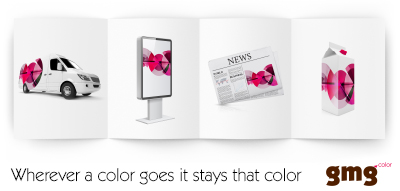 © 2020 GMG GmbH & Co. KG. GMG, das GMG-Logo und bestimmte Produktbezeichnungen sind eingetragene Marken oder Marken der GMG GmbH & Co. KG. Alle anderen Bezeichnungen und Produkte sind eingetragene Marken oder Marken der jeweiligen Firma. Änderungen technischer und sonstiger Art vorbehalten.Weitere Informationen unter www.gmgcolor.com, www.facebook.com/gmgcolor.en, http://twitter.com/gmgcolor, www.linkedin.com/company/gmgKontakt:			Pressekontakt:			Pressekontakt Americas:GMG GmbH & Co. KG		AD Communications		Press +Phone: + 49 (0) 7071 938 74-0	Michael Grass			Irvin PressFax: + 49 (0) 7071 938 74-22	Phone: + 44 (0) 1372 464470	Phone: +1 508-384-3660E-mail: pr@gmgcolor.com		E-mail: mgrass@adcomms.co.uk	E-mail: irv@press-plus.com